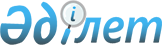 О внесении изменений и дополнения в приказ Министра здравоохранения Республики Казахстан от 1 июня 2020 года № ҚР ДСМ-59/2020 "Об утверждении Правил оказания государственной услуги "Выдача лицензии на медицинскую деятельность"Приказ Министра здравоохранения Республики Казахстан от 30 мая 2023 года № 91. Зарегистрирован в Министерстве юстиции Республики Казахстан 1 июня 2023 года № 32650
      Примечание ИЗПИ!      Порядок введения в действие см. п. 4.
      ПРИКАЗЫВАЮ:
      1. Внести в приказ Министра здравоохранения Республики Казахстан от 1 июня 2020 года № ҚР ДСМ-59/2020 "Об утверждении Правил оказания государственной услуги "Выдача лицензии на медицинскую деятельность" (зарегистрирован в Реестре государственной регистрации нормативных правовых актов под № 20809) следующие изменения и дополнение:
      в Правилах оказания государственной услуги "Выдача лицензии на медицинскую деятельность" (далее – Правила):
      пункт 4 изложить в следующей редакции:
      "4. Перечень основных требований к оказанию государственной услуги, включающий характеристики процесса, форму, содержание и результат оказания, а также иные сведения с учетом особенностей предоставления государственной услуги изложены в Перечне основных требований к оказанию государственной услуги "Выдача лицензии на медицинскую деятельность" согласно приложению 1 к настоящим Правилам (далее – Перечень).";
      пункт 6 изложить в следующей редакции:
      "6. Для осуществления медицинской деятельности на территории Республики Казахстан физические или юридические лица (далее – услугополучатель), направляют через веб-портал "электронного правительства" www.egov.kz, www.elicense.kz (далее – портал) в территориальные департаменты Комитета медицинского и фармацевтического контроля Министерства здравоохранения Республики Казахстан (далее – услугодатель) заявления по формам согласно приложениям 2 или 3 к настоящим Правилам с приложением документов, установленных в пункте 8 Перечня и удостоверенных электронной цифровой подписью.";
      пункты 8, 9, 10 изложить в следующей редакции:
      "8. Услугодатель из сервиса цифровых документов через реализованную интеграцию (далее – сервис) при условии согласия услугополучателя (владельца документа), предоставленного посредством зарегистрированного на веб-портале "электронного правительства" абонентского номера сотовой связи пользователя путем передачи одноразового пароля или путем отправления короткого текстового сообщения в качестве ответа на уведомление веб-портала "электронного правительства", получает сведения:
      1) о документах, удостоверяющих личность;
      2) о государственной регистрации (перерегистрации) услугополучателя в качестве юридического лица либо индивидуального предпринимателя;
      3) о наличии лицензии на медицинскую деятельность и лицензии (приложения к лицензии на соответствующий объект) на использование приборов и установок, генерирующих ионизирующее излучение (при необходимости);
      4) удостоверяющие право собственности или договора аренды, или договора безвозмездного пользования недвижимым имуществом (ссуды), или доверительного управления имуществом, или договора государственно-частного партнерства (в случае наличия сведений в шлюзе "электронного правительства" (далее – ШЭП));
      5) об оплате суммы лицензионного сбора (в том числе для случаев переоформления либо получения дубликата лицензии (приложения к ней)) оплаченной через ПШЭП, либо через банки второго уровня и организации, осуществляющие отдельные виды банковских операций;
      6) о регистрации объекта недвижимости;
      7) о наличии высшего медицинского образования, для услугополучателей, окончивших обучение после 2015 года;
      8) о наличии среднего (технического и профессионального), послесреднего медицинского образования, для услугополучателей, окончивших обучение после 2015 года;
      9) о перемене имени, отчества (при его наличии), фамилии или о заключении брака (супружества) или о расторжении брака (супружества), для претендентов, изменивших имя, отчество (при его наличии), фамилию после получения документов об образовании;
      10) о наличии действующего сертификата специалиста по заявляемой специальности;
      11) о документе, подтверждающем трудовую деятельность работника, согласно заявляемым подвидам деятельности в соответствии со статьей 35 Трудового кодекса Республики Казахстан (в случае наличия в ШЭП сведений о профилях работников и учета трудовых договоров);
      12) о наличии санитарно-эпидемиологического заключения на помещение (здание) в котором планируется осуществлять медицинскую деятельность (далее – производственная база) (в случае наличия в ШЭП).
      Услугодатель из информационного сервиса Комитета по правовой статистике и специальным учетам Генеральной прокуратуры Республики Казахстан о наличии либо отсутствии запрета на осуществление медицинской и (или) фармацевтической деятельности по заявляемой специальности или специализации (при наличии сведений в сервисе).
      9. Полнота представленных документов, указанных в пункте 8 Перечня и сведений из сервиса, поступивших через портал, проверяется услугодателем в течение 2 (двух) рабочих дней с момента регистрации документов.
      При установлении факта неполноты представленных документов согласно пункту 8 Перечня, и (или) документов с истекшим сроком действия услугодатель в указанные сроки дает письменный мотивированный отказ (в произвольной форме) в дальнейшем рассмотрении заявления, заверенный электронной цифровой подписью уполномоченного лица услугодателя.
      10. При, предоставлении документов в полном объеме согласно пункту 8 Перечня, услугодатель:
      1) направляет посредством портала в территориальное подразделение государственного органа в сфере санитарно-эпидемиологического благополучия населения (далее – согласующий орган) запрос о согласовании выдачи лицензии и (или) приложения к лицензии на медицинскую деятельность;
      2) проводит заслушивание по порядку согласно статье 73 АППК;
      3) проводит разрешительный контроль (до выдачи лицензии) на производственной базе впервые заявляемой на осуществление медицинской деятельности по порядку согласно статье 51 Закона Республики Казахстан "О разрешениях и уведомлениях".";
      пункт 15 изложить в следующей редакции:
      "15. В ходе разрешительного контроля (во время посещения производственной базы) услугодателем проверяется соответствие услугополчателя квалификационным требованиям, в том числе по представленным документам и сведениям, согласно пункту 8 Перечня.";
      дополнить пунктом 21-1 следующего содержания:
      "21-1. Комитет медицинского и фармацевтического контроля Министерства здравоохранения Республики Казахстан, в течение трех рабочих дней с даты внесения изменения и (или) дополнения в настоящие Правила, актуализирует информацию о порядке ее оказания и направляет информацию услугодателю, оператору информационно-коммуникационной инфраструктуры "электронного правительства" и в Единый контакт-центр";
      приложение 1 к Правилам оказания государственной услуги "Выдача лицензии на медицинскую деятельность", утвержденным указанным приказом изложить в новой редакции согласно приложению к настоящему приказу.
      2. Комитету медицинского и фармацевтического контроля Министерства здравоохранения Республики Казахстан в установленном законодательством Республики Казахстан порядке обеспечить:
      1) государственную регистрацию настоящего приказа в Министерстве юстиции Республики Казахстан;
      2) размещение настоящего приказа на интернет-ресурсе Министерства здравоохранения Республики Казахстан после его официального опубликования;
      3) в течение десяти рабочих дней после государственной регистрации настоящего приказа представление в Юридический департамент Министерства здравоохранения Республики Казахстан сведений об исполнении мероприятий, предусмотренных подпунктами 1) и 2) настоящего пункта.
      3. Контроль за исполнением настоящего приказа возложить на курирующего вице-министра здравоохранения Республики Казахстан.
      4. Настоящий приказ вводится в действие по истечении шестидесяти календарных дней после дня его первого официального опубликования.
      "СОГЛАСОВАН"Министерство цифрового развития, инновацийи аэрокосмической промышленностиРеспублики Казахстан"__"________ 2023 года Перечень основных требований к оказанию государственной услуги
"Выдача лицензии на медицинскую деятельность"
					© 2012. РГП на ПХВ «Институт законодательства и правовой информации Республики Казахстан» Министерства юстиции Республики Казахстан
				
      Министр здравоохраненияРеспублики Казахстан

А. Ғиният
Приложение к приказу
Министр здравоохранения
Республики Казахстан
от 30 мая 2023 года № 91Приложение 1
к Правилам оказания
государственной услуги 
Выдача лицензии
на медицинскую деятельность"
1
Наименование услугодателя
Территориальные департаменты Комитета медицинского и фармацевтического контроля Министерства здравоохранения Республики Казахстан
2
Способы предоставления государственной услуги
веб-портал "электронного правительства" www.egov.kz, www. elicense.kz (далее-Портал)
3
Срок оказания государственной услуги
при выдаче лицензии и (или) приложения к лицензии – 13 (тринадцать) рабочих дней;
при переоформлении лицензии и (или) приложения к лицензии – 3 (три) рабочих дня;
при выдаче дубликата лицензии и (или) приложения к лицензии в случае утери или порчи, выданных в бумажной форме – 2 (два) рабочих дня.
4
Форма оказания
электронная (частично автоматизированная)
5
Результат оказания государственной услуги
лицензия и (или) приложение к лицензии, переоформление лицензии и (или) приложения к лицензии, дубликат лицензии и (или) приложения к лицензии на медицинскую деятельность, либо мотивированный ответ об отказе в оказании государственной услуги
6
Размер оплаты взимаемой с услугополучателя при оказании государственной услуги, и способы ее взимания в случаях, предусмотренных законодательством Республики Казахстан
Государственная услуга оказывается платно, взимается следующий лицензионный сбор:
1) за выдачу лицензии – 10 месячных расчетных показателей (далее – МРП);
2) за переоформление лицензии – 10 % от ставки при выдаче лицензии, но не более 4 МРП;
3) за выдачу дубликата лицензии – 100 % от ставки при выдаче лицензии.
7
График работы услугодателя и объектов информации
1) услугодатель – с понедельника по пятницу с 9.00 до 18.30 часов с перерывом на обед с 13.00 до 14.30 часов, кроме выходных и праздничных дней;
2) портал – круглосуточно, за исключением технических перерывов, связанных с проведением ремонтных работ (при обращении услугополучателя после окончания рабочего времени, в выходные и праздничные дни прием заявлений и выдача результатов оказания государственной услуги осуществляется следующим рабочим днем).
8
Перечень документов и сведений, истребуемых у услугополучателя для оказания государственной услуги
Перечень документов и сведений, необходимых для оказания государственной услуги:
1) для получения лицензии и приложения к лицензии:
заявление по форме согласно приложению 2 (для физических лиц) и приложению 3 (для юридических лиц) к настоящим Правилам;
форма сведений, подтверждающая наличие сведений и документов в соответствии с квалификационными требованиями, предъявляемыми при лицензировании медицинской деятельности, согласно приложению 1 к настоящему Перечню;
диплом о высшем или среднем медицинском образовании (для услугополучателей, окончивших обучение до 2015 года);
удостоверение о прохождении переподготовки или свидетельства о прохождении повышения квалификации в соответствии с приказом Министра здравоохранения Республики Казахстан от 21 декабря 2020 года № ҚР ДСМ-303/2020 "Об утверждении правил дополнительного и неформального образования специалистов в области здравоохранения, квалификационных требований к организациям, реализующим образовательные программы дополнительного и неформального образования в области здравоохранения, а также правил признания результатов обучения, полученных специалистами в области здравоохранения через дополнительное и неформальное образование" (зарегистрирован в Реестре государственной регистрации нормативных правовых актов под № 21847);
документ, подтверждающий трудовую деятельность работника, согласно заявляемым подвидам деятельности в соответствии со статьей 35 Трудового кодекса Республики Казахстан, в случае отсутствия сведений о профилях работников и учета трудовых договоров в информационной системе шлюз "электронного правительства" (далее – ШЭП);
документы, удостоверяющие право собственности или договора аренды, или договора безвозмездного пользования недвижимым имуществом (ссуды), или доверительного управления имуществом, или договора государственно-частного партнерства, в случае отсутствия сведений в ШЭП;
2) при переоформлении лицензии и (или) приложения к лицензии;
заявление по форме согласно приложению 2 (для физических лиц) и приложению 3 (для юридических лиц) к настоящему Перечню;
копии документов, содержащих информацию об изменениях, послуживших основанием для переоформления лицензии и (или) приложения к лицензии, за исключением документов, информация из которых содержится в государственных информационных системах.
Услугополучатель при получении переоформленной лицензии возвращает услугодателю ранее выданную на бумажном носителе лицензию и (или) приложение к лицензии.
3) для получения дубликата лицензии и (или) приложения к лицензии:
заявление по форме согласно приложению 4 (для физических лиц) и приложению 5 (для юридических лиц) к настоящему Перечню;
9
Основания для отказа в оказании государственной услуги, установленные законодательством Республики Казахстан
1) занятие видом деятельности запрещено законами Республики Казахстан для данной категории физических или юридических лиц, филиала иностранного юридического лица;
2) не внесен лицензионный сбор;
3) услугополучатель не соответствует квалификационным требованиям;
4) лицензиаром получен отрицательный ответ от соответствующего согласующего государственного органа на запрос о согласовании, который требуется для оказания государственной услуги, а также отрицательное заключение по результатам разрешительного контроля;
5) судом на основании представления судебного исполнителя временно запрещено выдавать заявителю-должнику лицензию;
6) установлена недостоверность документов, представленных услугополучателем для получения лицензии, и (или) данных (сведений), содержащихся в них;
7) в отношении услугополучателя имеется вступившее в законную силу решение суда, на основании которого он лишен специального права, связанного с получением государственной услуги.
10
Иные требования с учетом особенностей оказания государственной услуги, в том числе оказываемой в электронной форме и через Государственную корпорацию
1. Услугополучатель имеет возможность получения информации о порядке и статусе оказания государственной услуги в режиме удаленного доступа посредством "личного кабинета" портала, а также единого контакт-центра.
2. Услугополучатель получает государственную услугу в электронной форме через портал при условии наличия ЭЦП.
3. Контактные телефоны справочных служб по вопросам оказания государственной услуги указаны на интернет-ресурсе Комитета медицинского и фармацевтического контроля Министерства здравоохранения Республики Казахстан kmfk@dsm.gov.kz.
4. Для лиц с ограниченными физическими возможностями наличие пандуса, кнопки вызова, тактильной дорожки для слепых и слабовидящих, зала ожидания, стойки с образцами документов.
5. Номера телефонов единого контакт-центра по вопросам оказания государственных услуг – 1414, 8-800-080-7777.